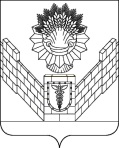 О постоянных комиссиях Совета Тбилисского сельскогопоселения Тбилисского района         Руководствуясь статьей 24 устава Тбилисского сельского поселения Тбилисского района,  статьей  13 регламента Совета Тбилисского сельского поселения Тбилисского района, Совет Тбилисского сельского поселения Тбилисского района р е ш и л:        1. Образовать и утвердить  из числа депутатов пять постоянных комиссий Совета Тбилисского сельского поселения Тбилисского района:По экономике,  бюджету, финансам, налогам и сборам в составе:Скубачев Владимир Владимирович,Гаврик Роман Михайлович, Железнев Николай Михайлович, Пожарский Владимир Олегович, Сосновский Георгий Григорьевич.1.2. По строительству, транспорту, связи, благоустройству территории и жилищно-коммунальному хозяйству  в составе:Маргарян Спартак Гагикович, Матвеев Игорь Валерьевич, Ковалевский Александр Александрович, Стягов Виктор Викторович, Зятников Павел Петрович.1.3. По культуре, спорту, библиотечному обслуживанию и организации досуга населения в составе:Козубенко Надежда Викторовна, Рудакова Елена Ивановна, Брагин Валерий Евгеньевич, Душка Владимир Михайлович, Моталь Валентина Павловна.1.4. По вопросам осуществления населением местного самоуправления, торговле и бытовому обслуживанию населения, мобилизационной подготовки, гражданской обороны и чрезвычайных ситуаций, пожарной безопасности  в составе:Соболева Раиса Алексеевна, Антипов Александр Владимирович, Кожина Нина Ивановна, Олейников Сергей Викторович, Юрченко Валерий Дмитриевич.1.5. По муниципальному имуществу, земельным вопросам и вопросам улучшения жилищных условий, нуждающихся граждан в составе:Алехин Вадим Владимирович, Шагинян Олег Рудольфович, Джизмалиди Ира Егоровна, Чвикалов Виктор Алексеевич.2.	Комиссиям, после принятия настоящего решения, самостоятельно рассмотреть вопрос о выдвижении из числа членов комиссий: председателя, заместителя, секретаря комиссий в срок до первого заседания комиссий, оформив результаты протоколами заседания. Председателям комиссий оформленные соответствующим образом протоколы предоставить в Совет Тбилисского сельского поселения Тбилисского района.3.	Контроль за выполнением настоящего решения возложить на председателя Совета Тбилисского сельского поселения Тбилисского района.4.   Решение вступает в силу со дня его подписанияПредседатель Совета Тбилисского сельского поселения Тбилисского района 							Е.Б. СамойленкоСОВЕТТБИЛИССКОГО СЕЛЬСКОГО ПОСЕЛЕНИЯТБИЛИССКОГО РАЙОНАРЕШЕНИЕот 26 сентября 2019 года                                                                       № 3ст-ца Тбилисская